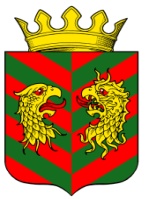 АДМИНИСТРАЦИЯ МУНИЦИПАЛЬНОГО ОБРАЗОВАНИЯ «КЯХТИНСКИЙ РАЙОН» РЕСПУБЛИКИ БУРЯТИЯПОСТАНОВЛЕНИЕОт  22   мая  2015 г.                   №   211                                     г. Кяхта О порядке ведения реестра расходных обязательств муниципального образования «Кяхтинский район»           В соответствии   со статьей 87 Бюджетного кодекса Российской Федерации, решения Совета депутатов МО «Кяхтинский район» от 28.03.2013г № 4-57С «Об утверждении Положения «О бюджетном процессе в МО «Кяхтинский район» и в целях организации учета расходных обязательств муниципального образования  «Кяхтинский район» ПОСТАНОВЛЯЮ: 1. Утвердить Порядок ведения реестра расходных обязательств муниципального образования «Кяхтинский район», согласно приложению №1к настоящему Постановлению. 	2. Контроль за исполнением данного постановления возложить на первого заместителя Руководителя Администрации МО «Кяхтинский район» Эрдыниева А.С.3. Настоящее постановление вступает в силу со дня его официального обнародования.Глава МО «Кяхтинский район»  	                  	                     А.В.БуянтуевИсп.Мункуева Л.В.92-1-91Приложение к Постановлению                                              от    мая  2015 г. №  ПОРЯДОК
ведения реестра расходных обязательств
муниципального образования "Кяхтинский район"         1. Настоящий Порядок устанавливает основные принципы и правила ведения реестра расходных обязательств муниципального образования "Кяхтинский район" (далее - реестр расходных обязательств МО «Кяхтинский район»
         2. Реестр расходных обязательств МО «Кяхтинский район» ведется с целью учета расходных обязательств муниципального образования "Кяхтинский район" (далее - расходные обязательства) и определения объема средств местного бюджета, необходимых для их исполнения.
Данные реестра расходных обязательств МО «Кяхтинский район» используются при составлении проекта местного бюджета на очередной финансовый год и плановый период.
        3. Ведение реестра расходных обязательств МО «Кяхтинский район» осуществляется МКУ Финансовое управление Администрации МО «Кяхтинский район»  (далее – финансовое управление) на основании реестров расходных обязательств главных распорядителей средств местного бюджета.
Реестр расходных обязательств МО «Кяхтинский район» ведется в соответствии с требованиями, установленными настоящим Порядком, методическими рекомендациями Министерства финансов Российской Федерации и Министерства финансов Республики Бурятия.

4. Финансовое управление  формирует реестр расходных обязательств МО «Кяхтинский район» по форме согласно приложению N 1 к настоящему Порядку.
Реестр расходных обязательств МО «Кяхтинский район», представляется в Совет депутатов МО «Кяхтинский район»  одновременно с проектом местного бюджета.
Реестр расходных обязательств МО «Кяхтинский район», представляемый в Министерство финансов Республики Бурятия, формируется в порядке и сроки установленные им.
5. Ведение реестров расходных обязательств главных распорядителей средств местного бюджета, подлежащих исполнению в пределах утвержденных им лимитов бюджетных обязательств и бюджетных ассигнований, осуществляется соответствующими главными распорядителями средств местного бюджета (далее - главные распорядители).
Реестры расходных обязательств главных распорядителей ведутся в соответствии с требованиями, установленными настоящим Порядком, методическими рекомендациями по составлению реестров расходных обязательств главных распорядителей на очередной финансовый год и плановый период, доведенными Финансовым управлением.6. В зависимости от сроков представления реестра расходных обязательств МО «Кяхтинский район» в Министерство финансов Республики Бурятия Финансовое управление может изменять сроки представления реестров расходных обязательств главных распорядителей.
При наличии замечаний к реестру расходных обязательств главного распорядителя Финансовое управление возвращает его на доработку с указанием причины возврата.
7. Реестры расходных обязательств главных распорядителей подлежат обязательному согласованию с отделом по правовым вопросам и муниципальным закупкам   Администрации МО «Кяхтинский район» . При этом отдел по правовым вопросам и муниципальным закупкам   Администрации МО «Кяхтинский район» проверяет соответствие расходных обязательств законам, иным нормативным правовым актам, муниципальным правовым актам, обуславливающим правовые основания для соответствующих расходных обязательств, указанных в реестре расходных обязательств главного распорядителя.
При наличии замечаний к реестру расходных обязательств главного распорядителя отделом по правовым вопросам и муниципальным закупкам   Администрации МО «Кяхтинский район» возвращает его на доработку с указанием причины возврата.
8. В случае непредставления главными распорядителями реестров расходных обязательств главных распорядителей Финансовое управление  может самостоятельно изменять перечень расходных обязательств, подлежащих отражению в реестре расходных обязательств муниципального образования «Кяхтинский район» .Приложение N 1
РЕЕСТР
расходных обязательств муниципального образования "Кяхтинский район" на очередной финансовый год и плановый периодКод расходного обязательстваНаименование расходного обязательстваНормативное правовое регулирование, определяющее финансовое обеспечение и порядок расходования средствНормативное правовое регулирование, определяющее финансовое обеспечение и порядок расходования средствНормативное правовое регулирование, определяющее финансовое обеспечение и порядок расходования средствНормативное правовое регулирование, определяющее финансовое обеспечение и порядок расходования средствНормативное правовое регулирование, определяющее финансовое обеспечение и порядок расходования средствНормативное правовое регулирование, определяющее финансовое обеспечение и порядок расходования средствНормативное правовое регулирование, определяющее финансовое обеспечение и порядок расходования средствНормативное правовое регулирование, определяющее финансовое обеспечение и порядок расходования средствНормативное правовое регулирование, определяющее финансовое обеспечение и порядок расходования средствНормативное правовое регулирование, определяющее финансовое обеспечение и порядок расходования средствНормативное правовое регулирование, определяющее финансовое обеспечение и порядок расходования средствНормативное правовое регулирование, определяющее финансовое обеспечение и порядок расходования средствНормативное правовое регулирование, определяющее финансовое обеспечение и порядок расходования средствНормативное правовое регулирование, определяющее финансовое обеспечение и порядок расходования средствНормативное правовое регулирование, определяющее финансовое обеспечение и порядок расходования средствНормативное правовое регулирование, определяющее финансовое обеспечение и порядок расходования средствКод по бюджетной классификацииКод по бюджетной классификацииКод по бюджетной классификацииКод по бюджетной классификацииКод по бюджетной классификацииКод по бюджетной классификацииКод по бюджетной классификацииКод по бюджетной классификацииКод по бюджетной классификацииКод по бюджетной классификацииКод по бюджетной классификацииОбъем средств на исполнение расходного обязательства, тыс. рублейОбъем средств на исполнение расходного обязательства, тыс. рублейОбъем средств на исполнение расходного обязательства, тыс. рублейОбъем средств на исполнение расходного обязательства, тыс. рублейОбъем средств на исполнение расходного обязательства, тыс. рублейОбъем средств на исполнение расходного обязательства, тыс. рублейОбъем средств на исполнение расходного обязательства, тыс. рублейОбъем средств на исполнение расходного обязательства, тыс. рублейОбъем средств на исполнение расходного обязательства, тыс. рублейРеквизиты нормативного правового акта, договора, контракта, соглашенияРеквизиты нормативного правового акта, договора, контракта, соглашенияРеквизиты нормативного правового акта, договора, контракта, соглашенияРеквизиты нормативного правового акта, договора, контракта, соглашенияСтатья,пункт,подпункт, абзац нормативного правового акта, договора,контракта,соглашенияСтатья,пункт,подпункт, абзац нормативного правового акта, договора,контракта,соглашенияСтатья,пункт,подпункт, абзац нормативного правового акта, договора,контракта,соглашенияДата вступления в силу нормативного правового акта, договора,контракта,соглашенияДата вступления в силу нормативного правового акта, договора,контракта,соглашенияДата вступления в силу нормативного правового акта, договора,контракта,соглашенияДата вступления в силу нормативного правового акта, договора,контракта,соглашенияДата вступления в силу нормативного правового акта, договора,контракта,соглашенияСрок действия нормативного правового акта, договора,контракта,соглашенияСрок действия нормативного правового акта, договора,контракта,соглашенияСрок действия нормативного правового акта, договора,контракта,соглашенияСрок действия нормативного правового акта, договора,контракта,соглашенияГРБСГРБСРзРзПРЦСРЦСРЦСРВРВРВРОтчетный финансовый годОтчетный финансовый годОчередной финансовый годОчередной финансовый годПлановый периодПлановый периодПлановый периодПлановый периодПлановый периодУточненная сводная бюджетная росписьКассовое исполнение1-й год1-й год1-й год2-й год2-й год12333344455555666677889101010111111121314141515151616